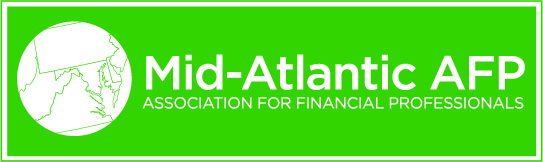  June Lunch & Learn Webinar: 
“Four Pillars of Best-in-Class Cash Flow Forecasts” June 23, 2021, 12:00 to 1:00 PM, RegistrationRegistrationRegistrationPayment$0 Members / $0 Non-Members $0 Members / $0 Non-Members AttendeesAll members, non-membersAll members, non-membersCEUUp to 1.2 CTP / FP&AUp to 1.2 CTP / FP&ALocationWebinarWebinarSessionSessionSessionTime12:00-1:00 PM12:00-1:00 PMDescriptionWhile there is no “silver bullet” to solve every company’s cash forecasting roadblocks, having the right processes in place is a good start. AI is bringing a new focus to cash forecasting with brand new solutions to age-old processes.What and how you measure success will vary depending on your business, industry, and goals. It starts with a detailed self-assessment of your existing cash forecasting processes. This is essential to isolate gaps in your performance and identify opportunities for improvement. A better forecast can directly reveal potential liquidity constraints ahead so that the treasury department can proactively mitigate challenges.The Cash Forecasting Maturity Model can help decision makers perform an in-depth evaluation of their current cash forecasting processes and identify clear next steps to become best-in class.Join our presenters they walk attendees through the Cash Forecasting Maturity Model and build robust process areas regardless of organization size and complexity.While there is no “silver bullet” to solve every company’s cash forecasting roadblocks, having the right processes in place is a good start. AI is bringing a new focus to cash forecasting with brand new solutions to age-old processes.What and how you measure success will vary depending on your business, industry, and goals. It starts with a detailed self-assessment of your existing cash forecasting processes. This is essential to isolate gaps in your performance and identify opportunities for improvement. A better forecast can directly reveal potential liquidity constraints ahead so that the treasury department can proactively mitigate challenges.The Cash Forecasting Maturity Model can help decision makers perform an in-depth evaluation of their current cash forecasting processes and identify clear next steps to become best-in class.Join our presenters they walk attendees through the Cash Forecasting Maturity Model and build robust process areas regardless of organization size and complexity.Main Contact infoEstefania “Stefi” Bravo CorreaTreasury Marketing Coordinatore. stefi.bravo-correa@highradius.com m. 832.330.4276o. 346.395.5487Estefania “Stefi” Bravo CorreaTreasury Marketing Coordinatore. stefi.bravo-correa@highradius.com m. 832.330.4276o. 346.395.5487Speaker 1Speaker 1Speaker 1NameBernice Van Der Velden,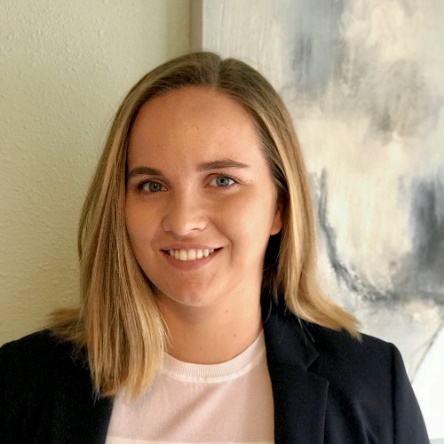 TitleSenior Consultant CompanyHigh RadiusContact bernice.vandervelden@highradius.comBioBernice Van Der Velden consults with customers on large Treasury Management projects and helps them transform their cash forecasting and cash management operations. She has worked directly with CFO’s, Treasurers, and AR Directors from Fortune 500 to smaller sized companies. Bernice is currently working as a Senior Consultant at HighRadius where she designs and implements multiple complex solutions by working closely with treasury professionals.Speaker 2Speaker 2Speaker 2NameAmber Thompson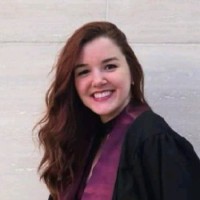 TitleAssociate Project ManagerCompanyHigh RadiusContactamber.thompson@highradius.comBioAmber Thompson is currently Associate Project Manager for Treasury. At HighRadius, she helps companies implement Treasury systems in multiple regions and for companies of all sizes ranging from Global 100 to small and medium size companies.Amber has direct experience in consulting, project management, implementations and working with customers and product teams to meet the needs of clients in different markets and areas of treasury such as cash forecasting and cash management.